Патриотическая акция в поддержку СВО #СвоихНеБросаемУчащиеся МБОУ Лысогорской  СОШ",их классные руководители  и  родители присоединились к патриотической акции в поддержку СВО "СвоихНеБросаем".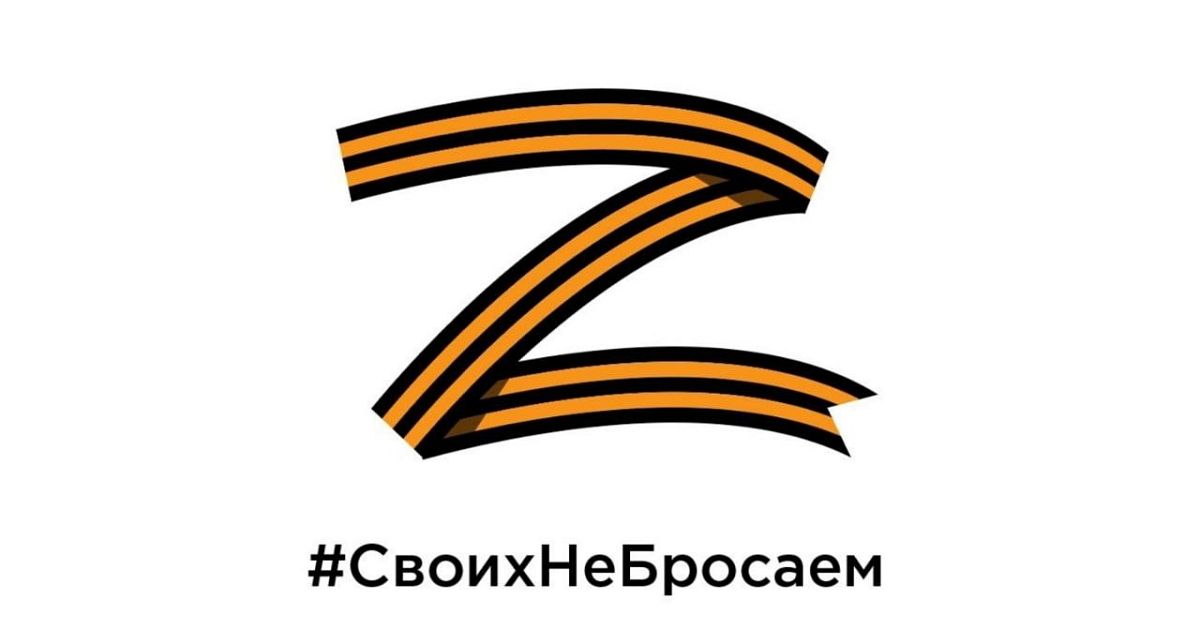 Учащимися 1-11 классов приняли активное участие со своими родителями и учителями в своре помощи солдатам СВО. Были собраны теплые вещи, продукты питания, сладости, предметы личной гигиены.С теплотой были сделаны своими руками поздравительные открытки к наступающему Новому году с пожеланиями мира и добра.В 7 классе неравнодушными оказались семьи  Завати Юрия, Интюхова Егора, Ивахненко Дарьи, Корсукова Андрея.На торжественной линейке директор школы Карпова И.Н. вручила благодарственными письма родителям ребят, кто принял участие в акции.